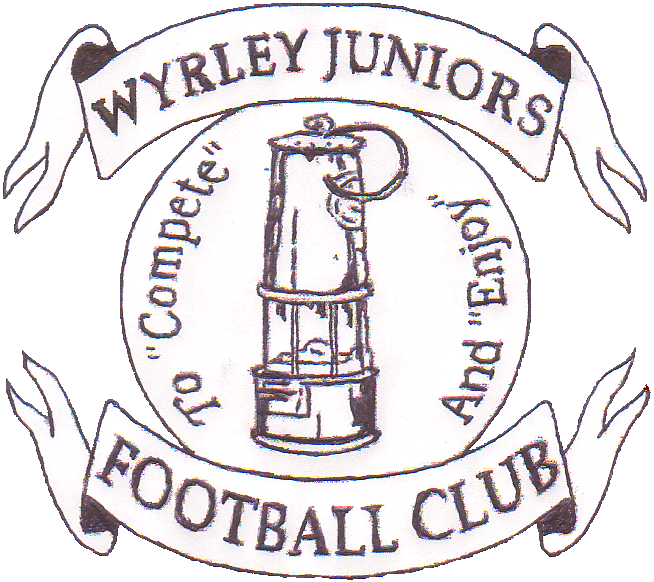 2017At Wyrley Juniors FCLong Lane, Essington. WS6 6ATStaffordshire Community club of the year  2004, 2006, 2009, 2011,2013 & 2015West Midlands Region Community Club of the year 2006 & 2011National Community Club of the year 2011The Queens Award for Voluntary Service 2013Sport across Staffordshire & Stoke Community Club of the year 2015You are invited to apply for entry into the 21st Wyrley Sevens. Age Groups: As season 2016/17.Saturday 8th  JulyMORNING TOURNAMENT ONLY GIRLS Under 8s - 7v7, GIRLS Under 10s - 7v7, GIRLS Under 11s -  9v9and GIRLS Under 12s - 11v11AFTERNOON TOURNAMENT ONLYGIRLS Under 13 - 11v11, GIRLS Under 14 - 11v11 and GIRLS Under 16 - 9v9All leagues will have 4 league games and Final,Entry Fee:£30 per team, payable upon application.Teams will be accepted into the tournament in the order application forms are received, although the organising committee reserve the right to refuse entry.Tournament places are limited so please apply early to avoid disappointment. Places are not confirmed until payment and application form has been received.Facilities:Qualified First Aiders, Wyrley Juniors Club House with licensed bar. Hot and Cold drinks and food available. Football clothing Stall, Photographer, ice cream man.Entry to site: £2 per Adult.A strict one way system will be adopted, a drop off area will be provided onsite, Marshalls will be directing traffic.Car Parking is limited so car sharing where at all possible would be much appreciated.No parking will be allowed in Long Lane due to this being a residential area.(PLEASE NOTE: ANY QUERIES AFTER 1ST JULY 2017 CONTACTSARE MICHAEL: 07505074434)To: Kate Foreman, 6 Shanklin Close, Walsall WS6 6LZcontact 07715282559 or email: kateforeman@sky.comName:........................................................ Email ....................................................Address…………………………………………………………………………………………………………………………………………..Telephone...................................Club Name................................................................. FA Affiliation no.............................................Please find enclosed a cheque for £...............payable to Wyrley Juniors FC to cover entry into the following age groupsSaturday 8th July:MORNING  Under 8…………………..  U10………………………, U11……………………… Under 12…………………….. AFTERNOON  Under 13……………………  Under 14……………………….   Under 16………………………..Team Colours.............................................. Affiliated League……………………………………………….PLEASE NOTE; ANY QUERIES AFTER 1ST JULY 2017 CONTACT SARE MICHAEL:07505074434